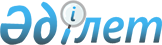 О признании утратившим силу приказа Председателя Комитета по государственным материальным резервам Министерства национальной экономики Республики Казахстан от 20 января 2016 года № 3 "Об утверждении Регламента Комитета по государственным материальным резервам Министерства национальной экономики Республики Казахстан"Приказ Председателя Комитета по государственным материальным резервам Министерства оборонной и аэрокосмической промышленности Республики Казахстан от 28 февраля 2017 года № 24. Зарегистрирован в Министерстве юстиции Республики Казахстан 17 марта 2017 года № 14917
      В соответствии со статьей 27 и пунктом 2 статьи 50 Закона Республики Казахстан от 6 апреля 2016 года "О правовых актах" ПРИКАЗЫВАЮ:
      1. Признать утратившим силу приказ Председателя Комитета по государственным материальным резервам Министерства национальной экономики Республики Казахстан от 20 января 2016 года № 3 "Об утверждении Регламента Комитета по государственным материальным резервам Министерства национальной экономики Республики Казахстан" (зарегистрированный в Реестре государственной регистрации нормативных правовых актов за № 13083, опубликованный в информационно-правовой системе "Әділет" 25 февраля 2016 года).
      2. Юридическому управлению Комитета по государственным материальным резервам Министерства оборонной и аэрокосмической промышленности Республики Казахстан в установленном законодательством порядке обеспечить:
      1) государственную регистрацию настоящего приказа в Министерстве юстиции Республики Казахстан;
      2) в течение десяти календарных дней со дня государственной регистрации настоящего приказа направление копий в печатном и электронном виде на казахском и русском языках в Республиканское государственное предприятие на праве хозяйственного ведения "Республиканский центр правовой информации" для официального опубликования и включения в Эталонный контрольный банк нормативных правовых актов Республики Казахстан;
      3) в течение десяти календарных дней после государственной регистрации настоящего приказа направление его копии на официальное опубликование в периодические печатные издания;
      4) размещение настоящего приказа на интернет-ресурсе Комитета по государственным материальным резервам Министерства оборонной и аэрокосмической промышленности Республики Казахстан.
      3. Настоящий приказ вводится в действие со дня его государственной регистрации. 
					© 2012. РГП на ПХВ «Институт законодательства и правовой информации Республики Казахстан» Министерства юстиции Республики Казахстан
				
      Председатель 
Комитета по государственным
материальным резервам
Министерства оборонной
и аэрокосмической промышленности
Республики Казахстан

Б. Иманалиев
